Списки рекомендованных к зачислению в ординатуру на места в рамках контрольных цифр приема (по общему конкурсу)Специальность: 31.08.01 Акушерство и гинекологияСпециальность: 31.08.02 Анестезиология-реаниматологияСпециальность: 31.08.42 НеврологияСпециальность: 31.08.71 Организация здравоохранения и общественное здоровьеСпециальность: 31.08.59 ОфтальмологияСпециальность: 31.08.20 ПсихиатрияСпециальность: 31.08.09 РентгенологияСпециальность: 31.08.49 ТерапияСпециальность: 31.08.66 Травматология и ортопедияСпециальность: 31.08.67 Хирургия№ФИОСумма конкурсных балловСумма конкурсных балловСумма конкурсных балловСр. балл дипломаОригинал диплома№ФИОВсегоиз нихиз нихСр. балл дипломаОригинал диплома№ФИОВсеготестированиеиндивидуальные достиженияСр. балл дипломаОригинал дипломаЛяпунов Александр Константинович34595250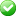 Кашникова Екатерина Андреевна27991188№ФИОСумма конкурсных балловСумма конкурсных балловСумма конкурсных балловСр. балл дипломаОригинал диплома№ФИОВсегоиз нихиз нихСр. балл дипломаОригинал диплома№ФИОВсеготестированиеиндивидуальные достиженияСр. балл дипломаОригинал дипломаИщук Кирилл Игоревич26895173Дашиева Баярма Лхасарановна25488166Казанцева  Людмила Сергеевна21286126Кабаев Сергей Николаевич19696100№ФИОСумма конкурсных балловСумма конкурсных балловСумма конкурсных балловСр. балл дипломаОригинал диплома№ФИОВсегоиз нихиз нихСр. балл дипломаОригинал диплома№ФИОВсеготестированиеиндивидуальные достиженияСр. балл дипломаОригинал дипломаАстафьева Наталья Алексеевна286862002.Комогорцева Светлана Евгеньевна1789583№ФИОСумма конкурсных балловСумма конкурсных балловСумма конкурсных балловСр. балл дипломаОригинал диплома№ФИОВсегоиз нихиз нихСр. балл дипломаОригинал диплома№ФИОВсеготестированиеиндивидуальные достиженияСр. балл дипломаОригинал дипломаВосканян Ксения Александровна1558669№ФИОСумма конкурсных балловСумма конкурсных балловСумма конкурсных балловСр. балл дипломаОригинал диплома№ФИОВсегоиз нихиз нихСр. балл дипломаОригинал диплома№ФИОВсеготестированиеиндивидуальные достиженияСр. балл дипломаОригинал дипломаРинчинова Эржэна Чимитовна29098192№ФИОСумма конкурсных балловСумма конкурсных балловСумма конкурсных балловСр. балл дипломаОригинал диплома№ФИОВсегоиз нихиз нихСр. балл дипломаОригинал диплома№ФИОВсеготестированиеиндивидуальные достиженияСр. балл дипломаОригинал дипломаМындускин Иван Владимирович223931302.Лхасаранова Эржена Зоригтуевна1549658№ФИОСумма конкурсных балловСумма конкурсных балловСумма конкурсных балловСр. балл дипломаОригинал диплома№ФИОВсегоиз нихиз нихСр. балл дипломаОригинал диплома№ФИОВсеготестированиеиндивидуальные достиженияСр. балл дипломаОригинал дипломаСенотрусова Анна Михайловна27098172Смирнова Варвара Сергеевна22388135Чупрова Анна Игоревна20690116Заварыкина Валерия Сергеевна1839390Прокопьева Кристина Николаевна1769383№ФИОСумма конкурсных балловСумма конкурсных балловСумма конкурсных балловСр. балл дипломаОригинал диплома№ФИОВсегоиз нихиз нихСр. балл дипломаОригинал диплома№ФИОВсеготестированиеиндивидуальные достиженияСр. балл дипломаОригинал дипломаКалашникова Наталья Михайловна22696130№ФИОСумма конкурсных балловСумма конкурсных балловСумма конкурсных балловСр. балл дипломаОригинал диплома№ФИОВсегоиз нихиз нихСр. балл дипломаОригинал диплома№ФИОВсеготестированиеиндивидуальные достиженияСр. балл дипломаОригинал дипломаКолышонкова Алина Алексеевна32595230№ФИОСумма конкурсных балловСумма конкурсных балловСумма конкурсных балловСр. балл дипломаОригинал диплома№ФИОВсегоиз нихиз нихСр. балл дипломаОригинал диплома№ФИОВсеготестированиеиндивидуальные достиженияСр. балл дипломаОригинал дипломаФельдман Татьяна Кимовна19883115Четверяков Андрей Валерьевич18888100